Произносим звук ш!Губки вытянули вперед как слоник.Зубки разомкнуты.Язык в виде чашечки заведен вверхИдет теплая струя воздуха!ШШШШШШШШШШ!Тренируемся на слогах:АААШШ, ООООШШШ, УУУШШШША, ШО,ШУ,ШИПо  нескольку раз!Мышиные истории! Внимание на звук Ш!Тише, мыши! Кот на крыше!Тише, мыши! Не шумите! Нашу кошку не будите!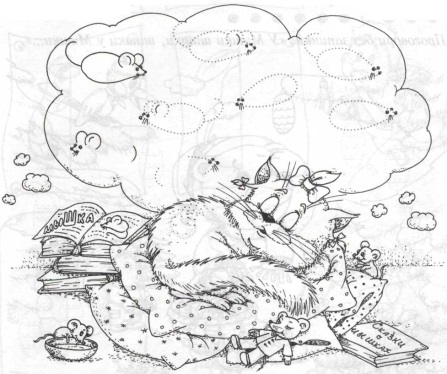 Мышонку шепчет мышь:Ты что шуршишь-шуршишь?Мышонок шепчет мыши: Шуршать я буду тишеШШШШШШШШШШШШШШШШШШ! 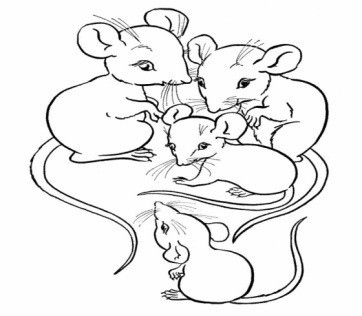 Задание для подготовительной группы_ соедините точки!Скажи потише: шесть мышат!И сразу мыши зашуршат!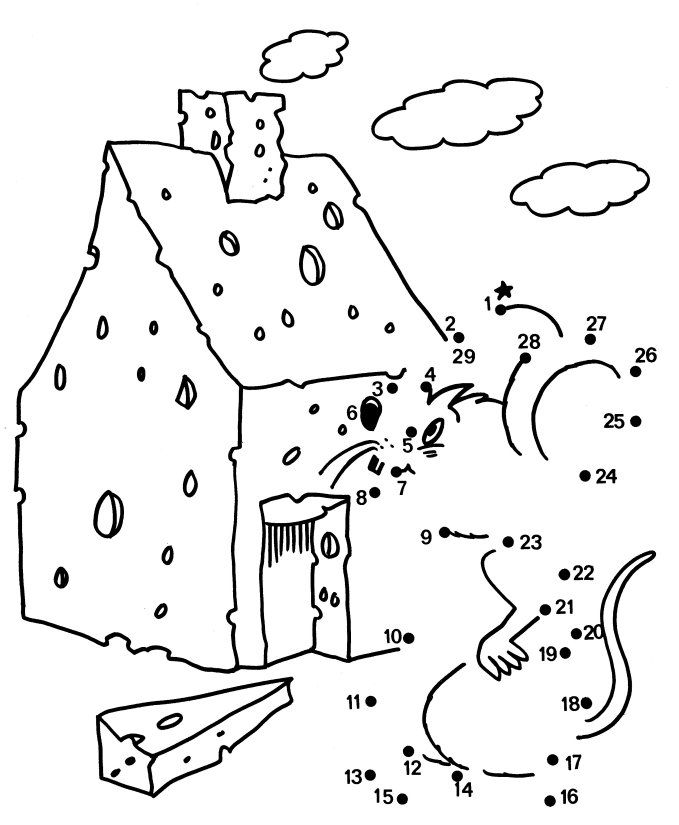 